NE Beginning Farmer Learning Network Professional Development Training 
October 27-29, 2014 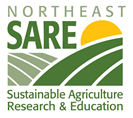 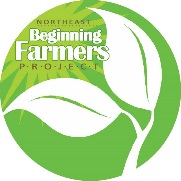 			Century House, 997 New Loudon Rd, Latham, NY 12110CONFERENCE AGENDARe-strategizing with advanced Beginning Farmers: Supporting scale-up and farm investment decision-makingMonday, October 27, 2014 – White BallroomTuesday, October 28, 2014 – White BallroomWednesday, October 29, 2014 – White Ballroom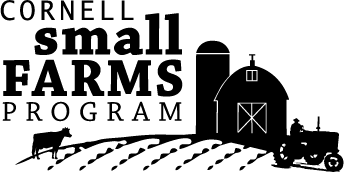 TimeTopicPresenters9:15-9:45 AMWELCOME: Goals and ExpectationsAnu Rangarajan	Workshop 1 – Identifying Credit ReadinessWorkshop 1 – Identifying Credit ReadinessWorkshop 1 – Identifying Credit Readiness9:45-11:00 AMBusiness planning and the 5 C’s of CreditGary Matteson- Farm Credit Council11:00-11:30 AMAccessing credit – Teaching ActivityBenneth Phelps- Carrot Project11:30-12:00 PMGroup Discussion and Action PlanningGroup Discussion and Action PlanningLunch: 12:15-1:00 PM Lunch: 12:15-1:00 PM Lunch: 12:15-1:00 PM Workshop 2 – Farm Financial AnalysisWorkshop 2 – Farm Financial AnalysisWorkshop 2 – Farm Financial Analysis1:15-2:15 PMCash flow planningGary Matteson- Farm Credit Council2:15-2:45 PMWorking with financials – Teaching ActivityBenneth Phelps- Carrot Project2:45-3:15 PMGroup Discussion and Action PlanningGroup Discussion and Action PlanningCultural Competency RoundtableCultural Competency RoundtableCultural Competency Roundtable3:30-3:35 PMIntroductionAnu Rangarajan3:35-4:15 PMDeveloping cultural competency to work across differenceEduardo Gonzalez Jr. – CCE NYCChris Wayne – Grow NYC/Greenmarket4:15-5:00 PMMilitary veteran farmer training Norm Conrad – NCAT/ATTRA5:00-5:30PMGroup Discussion and Action PlanningGroup Discussion and Action PlanningDinner: 6:30-8:00 PM – Main BallroomDinner: 6:30-8:00 PM – Main BallroomDinner: 6:30-8:00 PM – Main BallroomCurbside Consulting: 8:00-10:00 PM – East RoomCurbside Consulting: 8:00-10:00 PM – East RoomCurbside Consulting: 8:00-10:00 PM – East RoomTimeTopicTopicPresenters8:30-9:00 AMReview and Action Planning	Review and Action Planning	Anu RangarajanWorkshop 3 – Labor and Equipment Decision-MakingWorkshop 3 – Labor and Equipment Decision-MakingWorkshop 3 – Labor and Equipment Decision-MakingWorkshop 3 – Labor and Equipment Decision-Making9:00-11:00 AMSupporting investment analysis and labor management decisionsSupporting investment analysis and labor management decisionsChris Blanchard – Flying Rutabaga Works11:00-11:30 PMGroup Discussion and Action PlanningGroup Discussion and Action PlanningGroup Discussion and Action PlanningLunch: 11:45-12:30 PM Lunch: 11:45-12:30 PM Lunch: 11:45-12:30 PM Lunch: 11:45-12:30 PM Cultural Competency RoundtableCultural Competency RoundtableCultural Competency RoundtableCultural Competency Roundtable12:45-1:45 PMBuilding organizational capacity to reach underserved farmersChris Wayne – Grow NYC/GreenmarketChris Wayne – Grow NYC/Greenmarket1:45-2:15 PMNew American farmer trainingSarah Bostick – Cultivating CommunitySarah Bostick – Cultivating Community2:15-2:45 PMGroup Discussion and Action PlanningGroup Discussion and Action PlanningGroup Discussion and Action PlanningWorkshop 4 - Wholesale Market ReadinessWorkshop 4 - Wholesale Market ReadinessWorkshop 4 - Wholesale Market ReadinessWorkshop 4 - Wholesale Market Readiness3:00-4:30 PMPreparing for wholesale market opportunitiesPreparing for wholesale market opportunitiesBob Weybright- CCE Eastern NY4:30-5:00 PMWorking with farmers in wholesale – Teaching ActivityWorking with farmers in wholesale – Teaching ActivityChris Blanchard – Flying Rutabaga Works5:00-5:30 PMGroup Discussion and Action PlanningGroup Discussion and Action PlanningGroup Discussion and Action PlanningDinner: 6:30-8:00 PM – Main BallroomDinner: 6:30-8:00 PM – Main BallroomDinner: 6:30-8:00 PM – Main BallroomDinner: 6:30-8:00 PM – Main Ballroom Curbside Consulting: 8:00-10:00 PM – East Room Curbside Consulting: 8:00-10:00 PM – East Room Curbside Consulting: 8:00-10:00 PM – East Room Curbside Consulting: 8:00-10:00 PM – East RoomTimeTopicPresenters8:30-9:00 AMReview and Action PlanningAnu RangarajanWorkshop 5 – Whole Farm Decision-MakingWorkshop 5 – Whole Farm Decision-MakingWorkshop 5 – Whole Farm Decision-Making9:00-11:00 AMSupporting farm viability with values based decision-makingErica Frenay – Cornell SFP Phil Metzger – ConsultantElizabeth Marks – USDA-NRCS11:00-11:30 AMGroup Discussion and Action PlanningGroup Discussion and Action PlanningFinal Evaluation and Adjourn: 11:30-12:00 PMFinal Evaluation and Adjourn: 11:30-12:00 PMFinal Evaluation and Adjourn: 11:30-12:00 PM